The Licensing (Scotland) Act 2005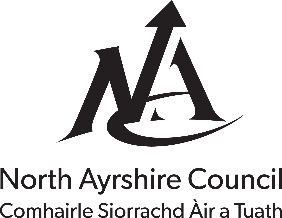 Application for Food Hygiene Certificate under Section 50 of the above ActForm CFor Official Use OnlyDate of Receipt of Application: Reference Number: Date of Payment of Fee: Cheque, Cash, Monthly Order: Date of Issue of Certificate: Application is hereby made by (a): To: Senior Manager, Protective Services, North Ayrshire Council, Cunninghame House, Friars Croft, Irvine, KA12 8EE (Email: economicgrowthsupport@north-ayrshire.gov.uk)For a Food Hygiene Certificate (b) as to the suitability of the premises at (c): For which (Grant) (Provisional Grant) of a new Premises Licence is being sought.Application fee of £137.81 is enclosed.Signature of Applicant/Agent: Address (d): Date: (Notes – See Over)NotesName, designation and address of applicant.In respect of a Food Hygiene Certificate it is understood that plans giving full information relating to construction, layout, drainage, ventilation, lighting and water supply and also regarding provision of sanitary and washing facilities will be lodged with the principal application for licence with the Clerk to the Board.Address of premises.Address to which all correspondence will be sent.